PRIRODA I DRUŠTVO 7.5.2020.Prirodne posebnosti RH; Parkovi prirode-obradaupoznajemo i imenujemo parkove prirode u Republici HrvatskojNaša je domovina bogata mnoštvom prirodnih ljepota, to znamo. Neke od njih smo upoznali na prošlom satu. To su nacionalni parkovi. Postoji još jedna kategorija (skupina) prirodnih ljepota koje su zbog svoje posebnosti osobito zaštićene!
Nazivamo ih parkovima prirode. Danas ih upoznajemo.No najprije ćemo putem poveznice ponoviti o nacionalnim parkovima te spomenuti što ćemo danas učiti.https://view.genial.ly/5e9d9112f69c430d8274ec02/presentation-prirodne-posebnosti-hrvatske?fbclid=IwAR2cqddcyPYPUlnJZESnxETpT5SUoqeQhnTYfWrhsistRP0VJ_GFyGWIslUPogledaj zemljovid Republike Hrvatske, na njemu su označeni parkovi prirode. Primjećujemo da su rasprostranjeni po gotovo svim dijelovima naše domovine.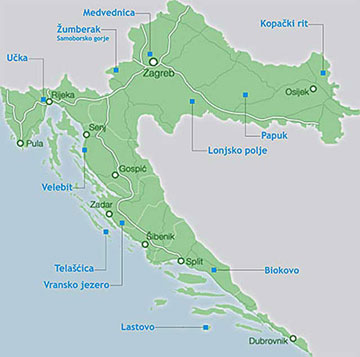 Danas ih pobliže upoznajemo. U Hrvatskoj postoji 11 parkova prirode: Biokovo, Kopački rit, Lonjsko polje, Medvednica, Papuk, Telašćica, Velebit, Vransko jezero, Učka, Žumberak (Samoborsko gorje) te Lastovsko otočje.PAPUK - slavonska planina, nepregledne šume, većinom bukve. Stanište su i utočište jelena, srna, divljih svinja, lisica i kuna.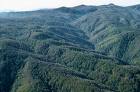 KOPAČKI RIT - smješten je u istočnoj Hrvatskoj, u Baranji, močvarni dom i sklonište stotinama ptičjih vrsta
                          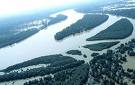 TELAŠĆICA - bezbrojne uvale, rtovi i hridi i najsigurnija luka onima što plove (Dugi Otok)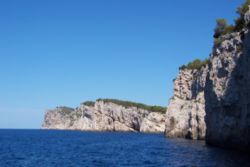 MEDVEDNICA – zelena planina koja „čuva leđa“ Zagreba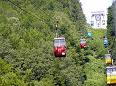 UČKA – najviša istarska planina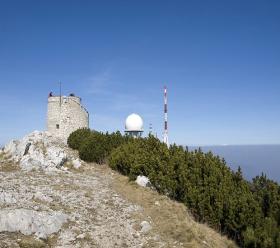 VELEBIT – međaš kopna i mora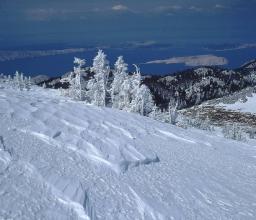 VRANSKO JEZERO – najveće prirodno jezero u Hrvatskoj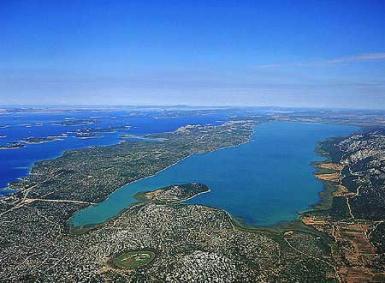 BIOKOVO - planina s korijenom u moru, a čelom u munjama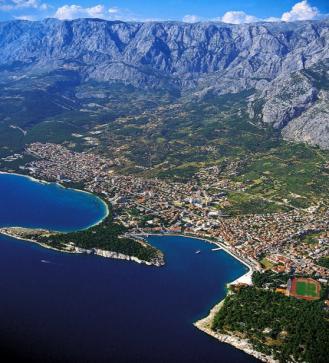 LONJSKO POLJE - jedno od najvećih i najočuvanijih prirodnih poplavnih područja u Europi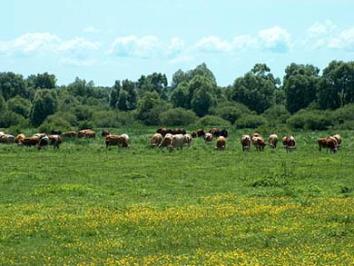 ŽUMBERAK SAMOBORSKO GORJE – tradicionalna sela, pašnjaci i polja, rijetko naseljeno 
                                                                   područje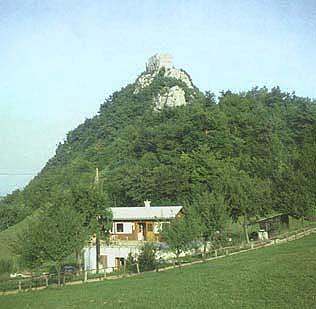 LASTOVSKO OTOČJE – mjesto s beskrajnim pogledom na more i otoke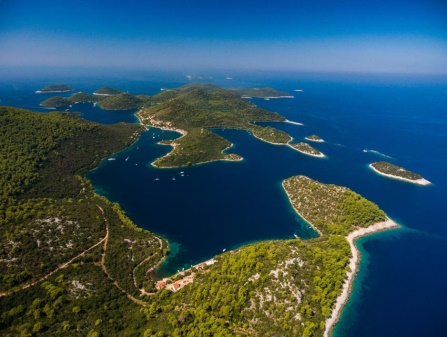 Izvor: parkovihrvatske.hrKratko smo prošli parkove prirode. Podsjetimo se što je park prirode??PARK PRIRODE – područje koje se ističe prirodnom ljepotom, u njemu čovjek 
                              može djelovati, ali da ne narušava sklad prirode
                              Zapiši sada u bilježnicu plan ploče.                                                                                            Parkovi prirode u Republici Hrvatskojzaštićena područja posebne vrijednosti i ljepotečovjek u njima može djelovati, ali ne smije narušavati sklad prirodejedanaest parkova prirode                                                         . 